Муниципальное дошкольное образовательное бюджетное учреждение 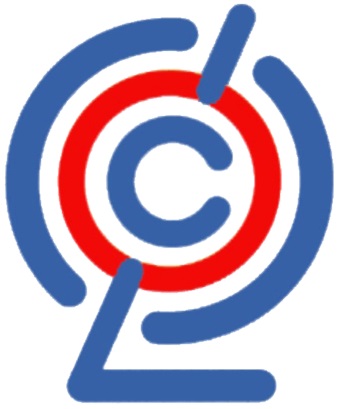 «Детский сад общеразвивающего вида № 9 «Ёлочка» Арсеньевского городского округаПУБЛИЧНЫЙ ДОКЛАД2016-2017  учебный годСтруктура  публичного докладаОБЩАЯ ХАРАКТЕРИСТИКА УЧРЕЖДЕНИЯ.Тип, вид, статус: Муниципальное дошкольное образовательное бюджетное учреждение «Детский сад общеразвивающего вида № 9 «Ёлочка» Арсеньевского городского округа Лицензия на образовательную деятельность: № 675 от 12 октября 2011 года серия РО № 029315 на право ведения образовательной деятельности по следующим программам: дошкольное образование, дополнительное образование детей (художественно-эстетическая, эколого-биологическая, физкультурно-оздоровительная). Действительна бессрочно.Государственная аккредитация: ГА 016453. Регистрационный № 326 от 14 ноября 2008 года Местонахождение. 692342, Приморский край, г.Арсеньев, ул. Садовая, 17а.     Режим работы: МДОБУ д/с № 9 «Елочка» работает по пятидневной рабочей неделе: понедельник, вторник, среда, четверг, пятница с 10,5 часовым пребыванием детей. Суббота, воскресенье, праздничные дни - выходные.      Телефон: 8 (42361) 4-26-28      E-mail: mdou-9@mail.ru      Сайт МДОБУ д/с № 9 «Ёлочка»: http://детскийсад9-арс.сайт-оу.рф/ Структура и количество групп. Количество мест и воспитанников. Наполняемость групп.  Всего в ДОУ  воспитывается 116 детей в возрасте от 2-х до 7 лет.  Общее количество групп - 5. Из них 1 группа детей раннего возраста и 4 группы детей дошкольного возраста. Все группы детей дошкольного возраста скомплектованы по одновозрастному принципу.Структура управления. Управление Учреждением осуществляется в соответствии с Федеральными законами, нормативными правовыми актами и  Уставом ДОУ и строится на основе сочетания принципов единоначалия и коллегиальности. 	Учредителем ДОУ является Арсеньевский городской округ в лице Управления имущественных отношений администрации Арсеньевского городского округа. Учредитель принимает участие в управлении Учреждением в пределах своей компетенции. Единоличным исполнительным органом Учреждения является Заведующий, который осуществляет текущее руководство деятельностью учреждения.	В учреждении функционируют коллегиальные органы управления:Совет Учреждения;Педагогический совет;Общее собрание трудового коллектива.Компетенции Совета Учреждения: принимает участие в обсуждении перспективного плана развития учреждения; принимает программу развития учреждения; согласовывает по предоставлению заведующего смету бюджетного финансирования и смету расходования средств, полученных Учреждением от уставной приносящей доходы деятельности и иных внебюджетных источников; заслушивает отчет заведующего Учреждением по итогам учебного и финансового года и принимает решение об оценке его деятельности; рассматривает иные вопросы. Компетенция Педагогического совета: разрабатывает и утверждает годовой и учебный план работы Учреждения; заслушивает информацию и отчеты педагогических работников Учреждения, доклады представителей организаций и учреждений, взаимодействующих с Учреждением по вопросам образования и воспитания детей, в том числе сообщения о проверке соблюдения санитарно-гигиенического режима в Учреждении, об охране труда, здоровья и жизни воспитанников и другие вопросы образовательной деятельности воспитанников Учреждения; принимает решения о проведении мониторинга по результатам учебного года; обсуждает и производит выбор вариантов содержания образования, форм, методов учебно-воспитательного процесса и способов его реализации; делегирует представителей педагогического коллектива в Совет Учреждения. Компетенция Общего собрания: разрабатывает и принимает Устав Учреждения, изменения и дополнения к нему; рассматривает и утверждает вопросы самоуправления трудового коллектива; определяет и регулирует формы и условия деятельности в Учреждении общественных организаций; решает иные вопросы в соответствии с коллективным договором; избирает комиссию по трудовым спорам. Контактная информация ответственных лиц:Заведующий МДОБУ д/с № 9 «Ёлочка» -  Богачева Ольга Владимировна,  тел.4-26-28          Заведующий хозяйством – Дожина Татьяна Ивановна          Специалист по кадрам – Жигун Лариса АлександровнаСпециалист по охране труда – Золотухина Любовь ИлларионовнаМедицинская сестра – Черенкова Ольга Александровна.На базе  детского сада действует Консультационный пункт для родителей, чьи дети  не посещают дошкольное  учреждение. Родители могут получить консультативную и практическую помощь у заведующего, медицинской сестры, воспитателей, музыкального руководителя  по вопросам воспитания, образования, развития и оздоровления ребенка. Положение о Консультационном пункте и план работы пункта размещены на сайте ДОУ.План развития и приоритетные задачи на 2017-2018 учебный год.Основная цель деятельности коллектива МДОБУ д/с № 9 «Ёлочка» на 2017-2018 учебный год: создание благоприятных условий для полноценного проживания ребенком дошкольного детства, накопление ребенком культурного опыта деятельности и общения в процессе активного взаимодействия с окружающей средой, общения с другими детьми и взрослыми при решении задач образовательных областей развития ребенка,  в соответствии с возрастными и индивидуальными особенностями детей.Задачи: Организовать психолого–педагогическое сопровождение развития воспитанников на основе современных образовательных технологий, обеспечивающих сотворчество взрослых и детей, ориентированного на интересы и возможности каждого ребенка.Создать условия для формирования семейных ценностей у дошкольников; сохранение и укрепление здоровья детей, их физического развития через совместную деятельность с семьями воспитанников.Оптимизировать развивающую предметно-пространственную среду ДОУ с учётом  основной образовательной программы ДОУ, в соответствии с требованиями ФГОС дошкольного образования. ОСОБЕННОСТИ ОБРАЗОВАТЕЛЬНОГО ПРОЦЕССАСодержание обучения и воспитания детей. В 2016-2017 учебном году коллектив детского сада  продолжил работу  по  новой образовательной программе в соответствии с ФГОС дошкольного  образования. Основная образовательная программа (далее Программа) Муниципального дошкольного образовательного бюджетного учреждения «Детский сад общеразвивающего вида № 9 «Ёлочка» Арсеньевского городского округа разработана в соответствии с федеральным государственным образовательным стандартом дошкольного образования (утвержден приказом Минобрнауки России от 17 октября 2013 г № 1155, зарегистрировано в Минюсте России 14 ноября 2013 г., регистрационный № 30384),  с учетом примерной основной образовательной программы дошкольного образования (одобрена решением УМО по общему образованию, протокол от 20 мая 2015 г. № 2/15),  используя вариативную    примерную общеобразовательную программу дошкольного образования «От рождения до школы» под ред.  Н.Е. Вераксы, Т.С. Комаровой, М.А. Васильевой, 2014 г.   Образовательная программа ДОУ реализуется  по основным образовательным областям: социально-коммуникативное развитие, реализуется в продуктивной, познавательно-исследовательской, игровой и двигательной деятельности;познавательное развитие,  реализуется в продуктивной, познавательно исследовательской  и игровой деятельности;речевое развитие,  реализуется в продуктивной, познавательно-исследовательской  и игровой деятельности;художественно-эстетическое развитие, реализуется в продуктивной, познавательно-исследовательской  и игровой деятельности;физическое развитие реализуется в двигательной и игровой деятельности.	Программа включает обязательную часть и часть, формируемую участниками образовательных отношений. Обе части являются взаимодополняющими и необходимыми с точки зрения реализации требований Федерального государственного образовательного стандарта дошкольного образования (далее – ФГОС ДО). 	Приоритетные направления МДОБУ д/с № 9 «Елочка»: эколого-биологическое развитие детей; художественно-эстетическое развитие детей.Особенности основной образовательной программы МДОБУ д/с № 9 «Ёлочка»Направленность на развитие личности ребенка. Приоритет Программы — воспитание свободного, уверенного в себе человека, с активной жизненной позицией, стремящегося творчески подходить к решению различных жизненных ситуаций, имеющего свое мнение и умеющего его отстаивать.Патриотическая направленность. В Программе большое внимание уделяется воспитанию в детях патриотических чувств, любви к Родине, гордости за ее достижения, уверенности в том, что Россия — великая многонациональная страна с героическим прошлым и счастливым будущим.Направленность на нравственное воспитание, поддержку традиционных ценностей. Воспитание уважения к традиционным ценностям, таким как любовь к родителям, уважение к старшим, заботливое отношение к малышам, пожилымлюдям; формирование традиционных гендерных представлений; воспитание у детей стремления в своих поступках следовать положительному примеру.Нацеленность на дальнейшее образование. Программа нацелена на развитие в детях познавательного интереса, стремления к получению знаний, положительной мотивации к дальнейшему обучению в течение всей последующей жизни (в школе, институте и др.); понимание того, что всем людям необходимо получать образование. Формирование отношения к образованию как к одной из ведущих жизненных ценностей.Направленность на сохранение  и укрепление здоровья детей. Одной из главных задач является забота о сохранении и укреплении здоровья детей, формирование у них элементарных представлений о здоровом образе жизни, воспитание полезных привычек, в том числу привычки к здоровому питанию, потребности в двигательной активности.Взаимодействие  с семьями воспитанников. Программа подчеркивает ценность семьи как уникального института воспитания и необходимость развития ответственных и плодотворных отношений с семьями воспитанников. В программе описаны основные формы работы с родителями, использование которых позволяет педагогам успешно реализовать программу.В дошкольном возрасте формируются предпосылки гражданских качеств, представления о человеке, обществе культуре. Очень важно привить в этом возрасте чувство любви и привязанности  к  природным и культурным ценностям родного края, так как именно на этой основе воспитывается патриотизм. Поэтому в детском саду среди направлений образовательной программы ДОУ важное место занимает региональный компонент.Основной целью работы  является развитие духовно-нравственной культуры ребенка, формирование ценностных ориентаций средствами традиционной народной культуры родного края. Содержание регионального компонента программы основано на материале о городе Арсеньеве, Приморском крае и на основе парциальной программы «Наш дом – природа: программа факультативного курса дошкольного образования. – Владивосток: Изд-во ПК ИРО, ФГБУ «Лазовский государственный заповедник». Содержание регионального компонента реализуется во всех образовательных областях программы  через познавательную, перцептивно-эмоциональную и практическую деятельность, в непосредственно образовательной деятельности, режимных моментах, самостоятельной деятельности, в семье.  Особенность реализации Программы – игровой характер, открытость и вариативность. Презентация Программы.pptxОхрана и укрепление здоровья детей. Одним из важнейших направлений в работе Учреждения является охрана и укрепление здоровья дошкольников. Для решения задачи сохранения и укрепления здоровья детей в Учреждении разработана система оздоровительной работы, модель двигательного режима детей по всем возрастам, модель закаливания детей дошкольного возраста. Таким образом, для  обеспечения оптимальных условий для охраны жизни, сохранения и укрепления здоровья  используются различные средства физического воспитания в комплексе: рациональный режим, питание, закаливание и движение (утренняя гимнастика, развивающие упражнения, спортивные игры, досуги, спортивные занятия и пр.). Во всех групповых комнатах и спортивном зале (совмещенный с музыкальным) имеется необходимый спортивно–игровой инвентарь для физического развития детей. Дополнительные образовательные услуги. В МДОБУ д/с № 9 «Ёлочка» с целью улучшения качества образовательного процесса и для реализации всестороннего развития личности ребенка и максимального раскрытия творческого потенциала в разных видах деятельности действует система дополнительных образовательных  услуг за рамками основной образовательной деятельности.Направления и содержание дополнительных образовательных услуг соответствуют образовательным потребностям, интересам и мотивам детей, членов их семей, а также возможностям коллектива МДОБУ д/с № 9 «Ёлочка».Основные направления кружковой  работы:Развитие художественно – творческих способностей детей;Развитие познавательной активности.В рамках дополнительного образования в МДОБУ д/с № 9 «Ёлочка» функционируют следующие кружки: Взаимодействие с учреждениями образования, культуры, спорта, МЧС, ГИБДД в 2016-2017 учебном году. Для качественной реализации Программы, детский сад должен быть открытой социально-педагогической системой.Взаимодействие детского сада с социальными партнерами, обладающие  дополнительными ресурсами и резервами,  расширяет  культурно-образовательную среду ДОУ, создает единое информационно-образовательное пространство, которое является залогом успешного развития и адаптации ребенка в современном мире.Основные формы с родителями (законными представителями). ФГОС дошкольного образования подчеркивает ценность семьи как уникального института воспитания и необходимость развития ответственных и плодотворных отношений с семьями воспитанников Важнейшим условием обеспечения целостного развития личности ребенка является развитие конструктивного взаимодействия с семьей.Взаимодействие родителей и педагогов МДОБУ д/с № 9 «Ёлочка» в воспитании дошкольников рассматривается как взаимная деятельность ответственных взрослых, направленная на введение детей в пространство культуры, постижение ее ценностей и смыслов. Взаимодействие позволяет совместно выявлять, осознавать и решать проблемы воспитания детей, а также обеспечивает необходимые глубинные связи между воспитывающими взрослыми в контексте развития личности ребенка. Родители активнее включаются в организацию и проведение мероприятий детского сада, в решение образовательных задач  в семье. Помимо традиционных форм работы с родителями используются современные формы: совместная проектная деятельность, семейные исследовательские проекты,  образовательные экскурсии выходного дня и др.     В детском саду традиционная лестница оформлена как социальный объект, с помощью которого родители повышают самооценку ребенку, ежедневно узнают об успехах ребенка и его планах.Взаимодействие ДОУ и семьи конструктивно, способствует эффективному решению задач  в развитии дошкольника. УСЛОВИЯ ОСУЩЕСТВЛЕНИЯОБРАЗОВАТЕЛЬНОГО ПРОЦЕССАОрганизация предметной образовательной среды в ДОУ. В 2016-2017 учебном  году педагоги детского сада  продолжают преобразовывать  предметно-пространственную развивающую среду ДОУ  в соответствии с требованиями ФГОС дошкольного образования.  Организация образовательной предметно-пространственной среды в возрастных группах МДОБУ д/с № 9 «Ёлочка» строится исходя из положений, определяющих всестороннее развитие ребенка:Среда в дошкольной организации гетерогенна, состоит из разнообразных элементов, необходимых для оптимизации всех видов деятельности ребенка;Среда позволяет детям переходить от одного вида деятельности к другому, выполнять их как взаимосвязанные жизненные моменты;Среда гибкая и управляемая как со стороны ребенка, так и со стороны взрослого.Предметно-развивающая среда адекватна реализуемой в МДОБУ д/с № 9 «Ёлочка»   программе, особенностям педагогического процесса и творческому характеру деятельности каждого ребенка.Педагоги, выстраивая развивающую образовательную среду, руководствуются возрастными и психологическими особенностями дошкольников. При создании предметной среды педагогический коллектив  исходит не только из возрастных, но и из личностных, т.е. эргономических, антропометрических, физиологических особенностей детей. В целом, основная образовательная программа МДОБУ д/с № 9 «Ёлочка» строиться на принципе личностно-ориентированного взаимодействия взрослых с детьми и обеспечивает:Охрану и укрепление физического и психического здоровья детей, их физическое развитие;Эмоциональное благополучие каждого ребенка;Интеллектуальное развитие;Создание условий для развития личности;Приобщение детей к общечеловеческим ценностям;Взаимодействие с семьей с целью оптимизации воспитательного процесса.В каждой группе разработан паспорт РППС и план реорганизации РППС. Созданы благоприятные условия для конструктивно-модельной деятельности: приобщение к конструированию; развитие интереса к конструктивной деятельности, знакомство с различными видами конструкторов. Воспитание умения работать коллективно, объединять свои поделки в соответствии с общим замыслом.Обеспечение безопасности жизни и деятельности ребенка в здании и на прилегающей к ДОУ территории.  В детском саду разработаны паспорта безопасности (антитеррористической защищенности, дорожной безопасности), заключены договора по техническому обслуживанию систем немедленного реагирования на пост ОВД (тревожная кнопка), видеонаблюдения. В текущем году проведена адаптация автоматической пожарной сигнализации и системы оповещения при пожаре, контроль качества пропитки деревянных конструкций кровли огнезащитным составом, пропитка кровли деревянных конструкций.Вся работа по обеспечению безопасности участников образовательного процесса четко планируется, составляются планы мероприятий на учебный год по пожарной безопасности, гражданской обороне и предупреждению чрезвычайных ситуаций. Издаются локальные акты, работает комиссия по охране труда. Все предписания контролирующих органов своевременно исполняются.Медицинское обслуживание. Медицинское обслуживание осуществляют органы здравоохранения. Согласно плану проводится вакцинация детей и сотрудников, проводятся плановые периодические медосмотры детей и сотрудников. В детском саду проводятся лечебно-производственные работы: осмотр и фильтр детей, контроль закаливающих мероприятий, занятий физкультурой, диспансеризации детей с 3-х летнего возраста, профосмотром детей после болезни, контроль проведения прогулок; санитарно-гигиенической работы: контроль  санитарно-гигиенического режима по группам и другими помещениям, для занятий детей.В текущем году в процедурном кабинете установлено пластиковое окно, приобретены фармацевтический холодильник для хранения вакцин, рециркулятор воздуха.Материально-техническая база. Для ведения образовательной деятельности, укрепления и сохранения здоровья детей в дошкольном учреждении оборудованы: 5 групповых помещений (со спальнями), умывальными комнатами, приемными комнатами, санитарными узлами, моечной; пищеблок, моечной, двумя кладовыми;прачечная с гладильной;музыкальный зал;Оборудованы кабинеты:  заведующегоспециалиста отдела кадров; кабинет заместителя заведующего по воспитательной и методической работе; кабинет заведующего хозяйством, специалиста по охране труда;медицинский, процедурный кабинеты; а также  подсобные помещения для хранения костюмов, атрибутов к праздникам;кладовые для хранения хозяйственного инвентаря.Учреждение укомплектовано современным информационно-техническим оборудованием, ТСО:компьютеры с CD-DVD – 4 шт.;принтер – 2 шт.;многофункциональное устройство принтер/ сканер/ копир – 2 шт.;мультимедийный аппарат – 1 шт.;музыкальный центр - 1 шт.;магнитофоны – 5 шт.;ноутбук – 1 шт.интерактивная доска – 1 шт. (приобретена в 2016 году).   Имеется подключение к сети Интернет, электронная почта.  Детский сад  обеспечен учебными материалами, наглядными пособиями, игрушками и игровыми предметами. Группы оснащены дидактическим материалом, игрушками, пособиями, позволяющими полноценно реализовать образовательную программу. В методическом кабинете собрана  библиотека детской и методической литературы, собран дидактический материал для организации  образовательной деятельности. Материально-техническая база ДОУ постоянно укрепляется и развивается. Группы оснащаются современной детской и игровой мебелью, современными игрушками.    Качественно проводится ремонт  групп и служебных помещений.Состояние здания, помещений ДОУ соответствует требованиям СанПиН.        Характеристика  территории ДОУ. Территория детского сада ровная, здание находится в центре. 45-50 % территории занимают зеленые насаждения, остальная площадь приходится на асфальтовые и грунтовые площадки, дорожки.  Затененность территории достаточно высока, что в летний период создает благоприятный микроклимат для прогулок. Среди деревьев преобладают лиственные породы, весной и зимой на участке много света. На территории имеются игровые площадки, а также отдельные песочницы, спортивные сооружения для упражнений подтягивания,  лазания. Игровые площадки  оснащены современными игровыми малыми формами: качалки, карусель, горка. Кроме того, есть отдельная спортивная площадка, беговая дорожка, прыжковая яма, корзина для игры в баскетбол.Участки прилегающей территории закреплены за группами по возрастам. В достаточном количестве  выносное оборудование для развития двигательной активности детей и проведения спортивных игр на участках. Организация среды на участках обеспечивает экологическое воспитание и образование детей (имеются различные виды деревьев и кустарников, размещены цветники, клумбы).В текущем учебном году во всех павильонах оборудованы деревянные полы в соответствии с СанПиН, игровая площадка группы № 3 прибрела новый облик: оборудован павильон, изготовлены новые формы: песочница, домик, мельница, лавочки, корова, яблоко, груша. Произведен спил аварийных деревьев в количестве 5 штук.Качество и организация питания. Организация рационального питания возлагается на администрацию учреждения, а контроль  фактического питания и санитарно-гигиенического состояния пищеблока является обязанностью медицинских работников. В ДОУ организовано 4-х разовое питание детей.График приема пищи соответствует требованиям СанПиН. Питание детей осуществляется по цикличному 10-дневныму меню, разработанному специалистом-технологом по питанию Управления образования, утвержденному Роспотребнадзором в 2017г.Контроль качества входящих продуктов осуществляется медицинской сестрой, кладовщиком. Ведется необходимая документация: журнал бракеража готовой продукции, журнал бракеража пищевых продуктов и продовольственного сырья, журнал закладки продуктов, составляется ежедневное меню-требование.Таким образом, в ДОУ созданы достаточные условия для качественной реализации образовательного процесса. 4. РЕЗУЛЬТАТЫ ДЕЯТЕЛЬНОСТИ Результаты работы по снижению заболеваемости.Одним из важнейших направлений в работе ДОУ является охрана и укрепление здоровья дошкольников. Для решения задачи сохранения и укрепления здоровья детей проводятся профилактико-оздоровительные мероприятия, ведется систематическая работа по физическому воспитанию детей.Для обеспечения оптимальных условий для охраны жизни, сохранения и укрепления здоровья  используются различные средства физического воспитания в комплексе: рациональный режим, питание, закаливание и движение (утренняя гимнастика, развивающие упражнения, спортивные игры, досуги, спортивные занятия). В каждой возрастной группе разработана модель двигательной активности.В МДОБУ д/с № 9 «Ёлочка» реализуются парциальные программы и проект, направленные на физическое развитие дошкольника:Проект «Взаимодействие ДОУ и семьи по физическому развитию и укреплению здоровья дошкольника»Программа «Будь здоров, как Максим Орлов!» Программа дошкольного образования по формированию здорового образа жизни и патриотического воспитания детей. Разработана в соответствии с ФЗ "Об образовании в РФ", ФГОС ДО, «Национальной стратегии действий в интересах детей на 2012-2017 годы».Программа «Здоровье». Система мероприятий оздоровительно-профилактической направленности с детьми дошкольного возраста (с 2 до 7 лет). Соответствует ФГОС ДО.Во всех групповых комнатах и спортивном зале (совмещенный с музыкальным) имеется необходимый спортивно – игровой инвентарь для физического развития детей.  Уровень заболеваемости детей за последние 3 годаУровень функционирования за последние 3 года Таким образом, общий уровень заболеваемости детей за период с 2016 года незначительно снизился, следовательно,  задача укрепления здоровья воспитанников является одной из приоритетных.  Достижения воспитанников в 2016-2017 учебном годуВоспитанники ДОУ принимают активное участие в детских конкурсах и мероприятиях. В детском саду созданы условия для поддержки детской инициативы, учитываются склонности и интересы ребенка. Мероприятия, направленные на развитие ребенка,  реализуются во всех образовательных областях.Воспитанники  детского сада приняли участие в Международных  конкурсах: Международный детский конкурс «Мечтай! Исследуй! Размышляй» - 15 участников, 1 победитель, воспитатель Николаева Е.И.; Международный детский конкурс «Мечтай! Исследуй! Размышляй» «Дары природы» - 19 участников, 2 победителя, воспитатель Бригадирова Н.А.Особые достижения воспитанников в 2016-2017 учебном годуМониторинг качества реализации образовательной программы (конец 2016-2017  учебного года)Большинство компонентов недостаточно развиты – I.;  Отдельные компоненты не развиты –II.; Соответствует возрасту – III; Высокий  уровень освоения программы- IV.ИТОГО   по ДОУ:Качественная реализация программыУровень усвоения программы МДОБУ д/с  № 9  за последние 3 года Усвоение основной образовательной программы в МДОБУ д/с № 9 «Ёлочка»  имеет  стабильно высокий уровень. Анализ сформированности социальных и личностных качеств личности ребенка на этапе завершения дошкольного образованияУровень сформированности социальных и личностных качеств личности ребенка на этапе завершения дошкольного образования – высокий. Достижения педагогов.	Для успешной реализации основной образовательной программы ДОУ, педагоги активно развивают профессиональный уровень в соответствии с требованиями ФГОС дошкольного образования и профессиональным  стандартам «Педагог». Методическое сопровождение ДОУ создает благоприятные условия для раскрытия творческого потенциала педагогов. Публикации, методические разработки, опубликованные в журналах различного уровня: Бригадирова Н.А., воспитатель, Новый век. Общественно-политическая газета «Спасибо за праздник!» Бригадирова Н.А., воспитатель, публикация на международном образовательном портале МааМ.ру «Развивающая предметно-пространственная среда нашей группы».Левус А.С., воспитатель,   опубликовала физкультурно-оздоровительную методическую разработку «Вечер подвижных игр с родителями»  на всероссийском портале "Лира".Палаткина О.А., воспитатель опубликовала Памятку для родителей и педагогов о некоторых особенностях детей на международном образовательном портале МааМ.ру     Публикация в сборнике «Городской месячник образовательных технологий и методик в дошкольном образовании».Участие в профессиональных конкурсахВсего количество участий: Количество публикаций, участий в методических мероприятиях, профессиональных конкурсах,   подтверждают высокий уровень профессиональной компетентности педагогов МДОБУ д/с № 9 «Ёлочка».5. КАДРОВЫЙ ПОТЕНЦИАЛКачественный и количественный состав персонала. В образовательной организации работает 9 педагогов: 8 воспитателей и один музыкальный руководитель.Высшее педагогическое образование имеют 4 педагога, среднее специальное – 5 педагогов.  В 2016-2017 уч. году аттестовано: на высшую квалификационную категорию – один педагог (Палаткина О.А.);   на  первую квалификационную категорию – один педагог (Бригадирова Н.А.);           Всего в ДОУ высшую квалификационную категорию имеют 5 педагогов, первую – 2 педагога, соответствуют занимаемой должности – 2 педагога. В 2016-2017 учебном году  педагоги активно обучались на курсах повышения квалификации. Всего на 01 июня 2017 года  повысили свою квалификацию по программам ФГОС  ДО -  8 педагогов (88 %).Освоение новых технологий. Для успешной  реализации  ФГОС дошкольного образования необходимы современные  методы и технологии,  направленные на развитие коммуникативной культуры ребенка, обеспечивающих условия его эффективной социализации, развитие индивидуальности каждого и воспитание его личности в ситуациях общения и взаимодействия людей друг с другом. В 2016-2017 учебном году педагоги МДОБУ д/с № 9 «Ёлочка» продолжают внедрять новую форму организации непосредственно образовательной деятельности – комплексные занятия, что соответствует требованиям ФГОС ДО. Продолжают реализовывать в практике инновационные технологии дошкольного образования: «Клубный час» Н.П. Гришаевой. Основными целями «Клубного часа» являются: развитие у ребенка-дошкольника саморегуляции  поведения, самостоятельность, инициативность, ответственность - качества, необходимые не только для успешной адаптации и обучения в школе, но и для жизни в современном обществе.«Детский совет» Л.В. Свирской:  дошкольники овладевают такими способностями, как самостоятельность и ответственность;  учатся общаться: выражать, обосновывать и отстаивать свою точку зрения; с уважением воспринимать точки зрения других; находить компромисс и разрешать конфликты. Технология «Сказочные лабиринты игры» В.В. Воскобовича. Целевые ориентиры технологии: развитие сенсорных способностей; совершенствование интеллекта (внимания, памяти, мышления, воображения, речи); тренировка мелкой моторики рук; освоение геометрических представлений, пространственных отношений, букв и цифр; коммуникативные навыки; развитие творческих способностей. «Портфолио дошкольника»: успешно реализует задачи ФГОС ДО: обеспечение преемственности целей, задач и содержания образования, реализуемых в рамках основных образовательных программ дошкольного и начального общего образования; создание благоприятных условий развития детей в соответствии с их возрастными и индивидуальными особенностями и склонностями, развития способностей и творческого потенциала каждого ребенка как субъекта отношений с самим собой, другими детьми, взрослыми и миром; формирование социокультурной среды, соответствующей возрастным, индивидуальным, психологическим и физиологическим особенностям детей.Опыт реализации современных образовательных технологий и методик успешно  представлен на городском «Месячнике образовательных технологий и методик дошкольного образования».	Работа по изучению и внедрению современных образовательных технологий требует продолжения. Соотношение воспитанников приходящихся на 1 взрослогоКадровый состав МДОБУ д/с № 9 «Ёлочка» имеет высокий  потенциал, что  обеспечивает качественную реализацию основной образовательной программы дошкольного образования.  6. ФИНАНСОВЫЕ РЕСУРСЫ ДОУ И ИХ ИСПОЛЬЗОВАНИЕ7. ЗАКЛЮЧЕНИЕ. ПЕРСПЕКТИВЫ И ПЛАНЫ РАЗВИТИЯАнализ деятельности детского сада за 2016-2017 учебный год показал, что учреждение функционирует стабильно, в полном объеме реализованы поставленные задачи по всем направлениям деятельности. МДОБУ д/с № 9 «Ёлочка» имеет  необходимые условия для качественной реализации основной образовательной программы ДОУ, в соответствии с ФГОС дошкольного образования: безопасность жизнедеятельности детей и сотрудников ДОУ; достаточное оснащение материально-технической базы.Педагогический коллектив имеет высокий творческий потенциал, обеспечивающий высокое качество реализации основной образовательной программы ДОУ. Приоритетное направление на 2017-2018 учебный год: Цель: создание благоприятных условий для полноценного проживания ребенком дошкольного детства, накопление ребенком культурного опыта деятельности и общения в процессе активного взаимодействия с окружающей средой, общения с другими детьми и взрослыми при решении задач образовательных областей развития ребенка,  в соответствии с возрастными и индивидуальными особенностями детей. Задачи: Организовать психолого–педагогическое сопровождение развития воспитанников на основе современных образовательных технологий, обеспечивающих сотворчество взрослых и детей, ориентированного на интересы и возможности каждого ребенка.Создать условия для формирования семейных ценностей у дошкольников; сохранение и укрепление здоровья детей, их физического развития через совместную деятельность с семьями воспитанников.Оптимизировать развивающую предметно-пространственную среду ДОУ с учётом  основной образовательной программы ДОУ, в соответствии с требованиями ФГОС дошкольного образования. Обеспечить методическое сопровождение развития профессиональной компетентности педагогов в соответствии с требованиями ФГОС ДО и профессиональным стандартом «Педагог».№РазделСтраница1Общая характеристика учреждения22Особенности образовательного процесса53Условия осуществления образовательного процесса114Результаты образовательной деятельности.145Кадровый потенциал236Финансовые ресурсы и их использование257Заключение. Перспективы и планы развития28Возрастная категория Направленность групп Количество группКоличество  воспитанников(плановое)Количество  воспитанников(фактическое)С 2 до 3 лет(группа раннего возраста)общеразвивающая12020С 3 до 4 лет(2-ая младшая группа)общеразвивающая12524С 4 до 5 лет(средняя группа)общеразвивающая12524С 5 до 6 лет (старшая группа)общеразвивающая12524С 6 до 7 лет (подготовительная к школе группа)общеразвивающая12524Название кружкаВозраст детей«Соловушки» (хоровое пение)5-6 лет (старшая группа)«Соловушки» (хоровое пение)6-7 лет(подготовительная группа)«Театр и музыка» (художественно-эстетическое развитие)4-5 лет (средняя группа)«АБВГДейка» (подготовка детей к освоению грамоты)5-6 лет (старшая группа)«Умка» (подготовка детей к освоению грамоты)6-7 лет (подготовительная группа)ОБРАЗОВАНИЕОБРАЗОВАНИЕДошкольные учреждения города  АрсеньеваПроведение методических объединений, консультаций, методические встреч, обмен опытом, совместные мероприятия:- городской конкурс «Маленький эрудит», - «Спартакиада дошкольников», - городские детские концерты, - военно-спортивная игра «Зарничка» и др.)Учреждения общего образования- В МДОБУ д/с № 9 «Ёлочка» реализуется программа «Преемственность дошкольного и начального образования».- Образовательные экскурсии на территорию и в здание СОШ № 5. - Родительское собрание будущих первоклассников в СОШ № 5 с участием воспитателя. УЧРЕЖДЕНИЯ ДОПОЛНИТЕЛЬНОГО ОБРАЗОВАНИЯУЧРЕЖДЕНИЯ ДОПОЛНИТЕЛЬНОГО ОБРАЗОВАНИЯЦентр внешкольной работы (ЦВР)методическая помощь в организации праздников и досугов в ДОУФИЗКУЛЬТУРА И  СПОРТФИЗКУЛЬТУРА И  СПОРТСпорткомплексы "Юность", "Восток", "Полет"Городские соревнования «Русские шашки», военно-спортивная игра «Зарничка», «Спартакиада дошкольников», образовательные экскурсииКУЛЬТУРАКУЛЬТУРАДетская музыкальная школаОбразовательная экскурсия, методическая поддержка в проведении детских музыкальных праздников. Участие воспитанников детской музыкальной школы в детских концертах ДОУ.Музей истории городаОбразовательные экскурсииДетская библиотека Образовательные экскурсии,  посещение летнего мультсалона, участие  сотрудников городской библиотеки в организации тематической  «Неделя безопасности» и др. ДК  «Прогресс», детская цирковая школаТеатрализованные представления для детей, выставки детских рисунков, концерты.Городской детский концерт «Бумеранг».Театральные коллективы г. Арсеньева и Приморского краяПоказ театрализованных постановок на базе ДОУБЕЗОПАСНОСТЬБЕЗОПАСНОСТЬПожарная частьЭкскурсии, встречи с работниками пожарной части, конкурсы по ППБ, консультации, инструктажи.ГИББДПроведение бесед с детьми по правилам  дорожного движения.Участие в работе  общесадовского родительского собрания  О.В. Закировой, инспектора по пропаганде и агитации безопасности дорожного движения. Направления взаимодействия ДОУ и семьиФормы взаимодействия1.Взаимопознаниеанкетирование родителей, дни открытых дверей  ДОУ по ознакомлению  родителей с детским садом, группой, родительские собрания, встречи2.Взаимоинформирование (общение)беседы, консультации3.Просвещение родителейстенды, электронные ресурсы, сайт ДОУ, буклеты, информационные листовки, памятки.  4.Непрерывное образование воспитывающих взрослыхлекции, семинары, практикумы, мастер-классы5.Совместная деятельностьакции,  праздники (в т.ч. семейные),  досуги,  проектная деятельность, 2014-2015 уч. год2015-2016 уч. год 2016-2017 уч.годКоличество дней на одного ребенка в месяц1,41,11,62014-2015 уч. год2015-2016 уч. год 2016-2017 уч.годКоличество дней на одного ребенка в месяц16,216,516Образовательная областьУчастие в мероприятияхФизическое развитиеГородская спортивно-военная игра «Зарничка».Городская детская спартакиадаГородские соревнования «Русские шашки».Спортивные досуги, «Неделя подвижных игр», квесты, Малые летние олимпийские игры и др.Социально-коммуникативное развитие Создание мини-музея в детском саду «Что мы знаем о космосе», «По сказкам Г.Х. Андерсена».Проект «Все играем в шашки». Клубный час «День космонавтов». Городская акция «Умный пешеход!»Познавательное развитиеГородской конкурс «Эрудит»Реализация детских проектов «Арсеньев – город авиаторов», «Что мы знаем о Космосе?» и др.Художественно-эстетическое развитиеУчастие в городском детском концерте «Бумеранг». Городской творческий конкурс ««Эко-ёлка».Творческий конкурс «Наших дедов славная победа». Городской конкурс  детского творчества «Город мастеров».,..Речевое развитиеУчастие детей в городском конкурсе чтецов  «Мама, милая мама!» ГОРОДСКОЙ УРОВЕНЬГОРОДСКОЙ УРОВЕНЬГОРОДСКОЙ УРОВЕНЬМероприятиеУчастникиРезультатМаленький Эрудит - 20163 воспитанника подготовительной к школе группеСертификат участникаГородская детская спартакиада10 воспитанников подготовительной к школе группыСертификат участникаКонкурс фотографий «Я и папа, мы – солдаты»Глушак Максим, Мурасова Екатерина, Банный Максим, Фазлыев ТимурСертификат участникаКонкурс чтецов «Мама, милая мама!»3 участникаДиплом 1 степени Видяева АринаГородская военно-спортивная игра «Зарничка»4 воспитанника подготовительной к школе группыДиплом Конкурс рисунков «Наших дедов славная победа»Бирюкова Алена, Плутахина АринаДипломПервенство города по шашкам среди воспитанников ДОУМоргун Максим, Козлова ДашаСертификат участникаКонкурс «Классные штучки из мусорной кучки»13 участников2 победителяКонкурс фотографий «Мой город – мой любимый сад»1 воспитательСкок О.В.Диплом 1 степениТворческий конкурс «Эко-ёлка»7 участников2 призераКонкурс выставка декоративно-прикладного творчества «Город мастеров»2  участникаСертификат участникаГородская благотворительная сувенирная лавка2  участникаСертификат участникаучастие37ВСЕРОССИЙСКИЙ УРОВЕНЬВСЕРОССИЙСКИЙ УРОВЕНЬВСЕРОССИЙСКИЙ УРОВЕНЬучастие1Всероссийская акция «Голубь мира»участие21Творческий конкурс «Осень золотая»участие4Интеллектуальный конкурс   «Классики, скоро в школу» победители1Творческий конкурс «ЛИРА» победители1Конкурс «Умната»победители1Творческий конкурс «Рассударики»участие5МЕЖДУНАРОДНЫЙ  УРОВЕНЬМЕЖДУНАРОДНЫЙ  УРОВЕНЬМЕЖДУНАРОДНЫЙ  УРОВЕНЬТворческий конкурс «Мечтай! Исследуй! Размышляй!15 участников1 победительТворческий конкурс  «Мечтай! Исследуй! размышляй!» «Дары природы» 19 участников2 победителяСоциально-коммуникативное развитиеРечевое развитиеПознавательное развитиеХудожественно-эстетическое развитиеФизическое развитие1 младшая группа –  21 ребенокПритула М.А.
Скок О.В.0 %16 %58 %26 %0 %24 %56 %20 %0 %12 %41%47 %0 %17 %58 %25 %0 %14 %48 %38 %2 младшая группа – 23Куприенко Н.Н.Скок О.В.  0 %18 %49 % 33 %0 %28 %47%25 %0 %16 %49 %35 %0 %19 %53 %28 %0 %12%47%41 %средняя группа – 25 детейБригадирова Н.А.МарченокТ.А0 %24 %65 %11 %0 %23 %51 %26 %0 %14 %51 %35 %0 %9 %58 %33 %0%7 %37 %56 %Старшая группа – 25 детейПроничева Г.Л.Палаткина О.А.0 %4 %52 %44 %0%2 %47 %51 %0 %8 %      III        -  51 %41 %0 %11 %37 %52 %0 %4 %54 %42 %Подготовит. группа – 23 ребенкаНиколаева Е.И.Палаткина О.А.0 %2 %47 %51 %0 %8 %68 %24 %0 %3 %38 %59 %0 %2 %54 %44 %0 %3  %56 %41 %Уровень реализации образовательной программы0 %12 %55 %33 %0 %17 %53  %30  %0 %10 %46 %44 %0 %11 %52 %37 %0 %8 %48 %44  %Высокий уровеньСоответствует возрастуОтдельные компоненты не развитыБольшинство компонентов недостаточно развиты37,6 %50,8 %11,6 %0 %Социально-коммуникативное развитиеРечевое развитиеПознавательное развитиеХудожественно-эстетическое развитие (Музыка/ИЗО)Физическое развитие1 младшая группа81 % 79 %82 %85 % /84 %78 %2 младшая группа64 %63% 76 %67 %/75 %73 %Средняя группа85 %81 %87 %64 %/72 %76 %Старшая группа82 %79 %72 %76 %/81%71 %Подготовительная к школе группа89 %91 %85 %82 %/91 %84 %Период Высокий уровень освоения программыСоответствует возрастуОтдельные компоненты не развитыБольшинство компонентов недостаточно развиты2014-2015 уч. год28,2 %64 %7,8 %0 % 2015-2016 уч. год32,12 %58%9,2 %0,68 %2016-2017 уч.год37,6 %50,8 %11,6 %0 %Социально нормативные возрастные характеристики возможных достиженийВысокий уровеньСоответствует возрастуОтдельные компоненты  не развитыБольшинство компонентов недостаточно развитыСоциально нормативные возрастные характеристики возможных достижений81 %19 %0 %0 %УровеньКоличество участий1 место2,3 местопубликацииМеждународный уровень0--2Всероссийский уровень15421Региональный уровень71-1Городской уровень11--1Наименование конкурса (фестиваля, конференции)ФИО педагогаРезультат участия (победитель, призер (место), участник)Всероссийский уровеньВсероссийский уровеньВсероссийский уровеньПедагоги России. Инновации в образованииБогачева О.В., Проничева Г.Л., Николаева Е.И., Куприенко Н.Н.Палаткина О.А.Сертификат участникаСказочные лабиринты игры ВоскобовичаКуприенко Н.Н.Притула М.А.Образование и педагог в условиях информационного социума: взгляд из будущегоПалаткина О.А.Вопросы реализации законодательства РФ об образовании, учитывающие особенности получения образования детьми с ограниченными возможностями здоровьяБогачева О.В.Развивающие технологии образовательной кинезиологииНиколаева Е.И., Левус А.С.Образовательная воспитывающая средаЮрченко С.И.Современные образовательные технологии - залог высокого качества организации образовательного процесса в условиях ФГОС ДОПритула М.А.Всероссийский творческий конкурс "Лира"4 участникаДиплом победителя (3место)Всероссийская олимпиада «ФГОС проверка». Блиц-олимпиада «Знание основ проектной деятельности в дошкольной организации»3 участникаДиплом победителя (1 место)Всероссийский конкурс «Умната»5 участниковДиплом победителя (1 место)Международная Интернет-олимпиада "ФГОС дошкольного образования"7 участниковДиплом победителя (1 место)Всероссийский конкурс "Вопросита"2 участникаДиплом (3 место)Всероссийский конкурс "Золотая осень"1 участникДиплом победителя (1 место)Всероссийский конкурс для воспитателей ДОУ "Воспитателю.ру"2 участникаВсероссийский конкурс "Доутесса". Блиц-олимпиада «Взаимодействие дошкольной образовательной организации с родителями в соответствии с требованиями ФГОС ДО»2 участникаРегиональный уровеньРегиональный уровеньРегиональный уровеньКультурные основы системно-деятельностного подхода в рамках ФГОСБогачева О.В., Палаткина О.А., Скок О.В.Правовой статус руководителей и педагогов образовательных организаций в соответствии с требованиями профессионального стандартаБогачева О.В.Проектирование инновационных образовательных систем общего образованияБогачева О.В.Образование и педагог в условиях информационного социума: взгляд из будущегоЮрченко С.И., Проничева Г.Л., Николаева Е.И., Куприенко Н.Н.Фестиваль современных образовательных технологий (ПК ИРО)Юрченко С.И.Богачева О.В., Палаткина О.А.,Куприенко Н.Н.,Притула М.А.Диплом участникаПриморский форум образовательных инициатив (ПК ИРО)Юрченко С.И.Диплом (1 место)Родительская премия «Любимый педагог»2 участникаМуниципальный  уровеньМуниципальный  уровеньМуниципальный  уровеньОбучение детей ходьбе на лыжахПалаткина О.А., Николаева Е.И.Сертификат участникаЛев Выготский. Воображение и творчество в детском возрастеНиколаева Е.И.Музейная педагогика в дошкольных образовательных организацияхПалаткина О.А.Сертификат участникаОбразование всегда несовершенно, не завершено. Образование не достигает точки насыщенияБогачева О.В., Юрченко С.И., Палаткина О.А.Конкурс методических разработок по нравственно-патриотическому воспитанию "Крепка семья - сильна Россия"Куприенко Н.Н.Сертификат участникаГородской конкурс "Золотые руки педагога"Куприенко Н.Н., Притула М.А.Сертификат участникаМуниципальный фото-конкурс «Стоп-кадр – Учитель»6 участниковСертификат участникаГородской конкурс видеороликов "ФГОСовская развивающая предметно-пространственная  среда"Юрченко С.И.Сертификат участникаГородской конкурс фотографий "Мой город- мой зелёный сад"Скок О.В.Сертификат участникаГородская выставка декоративно-прикладного искусства «Благотворительная сувенирная лавка»Куприенко Н.Н.Притула М.А.Сертификат участникаМесячник образовательных технологий7 педагоговСертификат трансляции опытаГодКоличество детейКоличество педагоговКоличество работников в ДОУсоотношения детей к педагогамсоотношения воспитанников и работников201711693212,83,6№№Наименование выполненных работНаименование выполненных работИсточник финансирования, руб.Источник финансирования, руб.Источник финансирования, руб.№№Наименование выполненных работНаименование выполненных работКраевой бюджетМестный бюджетСредства ДОУ, в т. ч. безвозмездная помощьПожарная безопасность Пожарная безопасность Пожарная безопасность Пожарная безопасность Пожарная безопасность Пожарная безопасность Пожарная безопасность 1.11.1Обслуживание автоматической пожарной сигнализацииОбслуживание автоматической пожарной сигнализации7 700,00 руб.   1.2   1.2Составление локального ресурсно-сметного расчета на установку и наладку пожарной сигнализации и системы оповещения при пожареСоставление локального ресурсно-сметного расчета на установку и наладку пожарной сигнализации и системы оповещения при пожаре30 000,00 руб.1.31.3Установка и наладка пожарной сигнализации и системы оповещения при пожареУстановка и наладка пожарной сигнализации и системы оповещения при пожаре192 000,00 руб.1.41.4Контроль качества пропитки деревянных конструкций кровли огнезащитным составомКонтроль качества пропитки деревянных конструкций кровли огнезащитным составом1 800,00 руб.1.51.5Огнезащитная обработка деревянных конструкций чердачного помещенияОгнезащитная обработка деревянных конструкций чердачного помещения15 233,31 руб.1.61.6Страхование по пожарной безопасностиСтрахование по пожарной безопасности4 300,00 руб.1.71.7Обучение и проверка знаний пожарно-технического минимумаОбучение и проверка знаний пожарно-технического минимума1 000,00 руб.антитеррористическая безопасностьантитеррористическая безопасностьантитеррористическая безопасностьантитеррористическая безопасностьантитеррористическая безопасностьантитеррористическая безопасностьантитеррористическая безопасность2.12.1Оказание услуг по вызову наряда полиции при срабатывании кнопки тревожной сигнализацииОказание услуг по вызову наряда полиции при срабатывании кнопки тревожной сигнализации2 400,00 2.2 2.2Корректировка паспортов антитеррористической защищенностиКорректировка паспортов антитеррористической защищенности2.32.3Техобслуживание тревожной кнопкиТехобслуживание тревожной кнопки12 514,00 руб. 2.42.4Техобслуживание системы видеонаблюденияТехобслуживание системы видеонаблюдения3 600,00 руб.санитарные, гигиенические и медицинские мероприятиясанитарные, гигиенические и медицинские мероприятиясанитарные, гигиенические и медицинские мероприятиясанитарные, гигиенические и медицинские мероприятиясанитарные, гигиенические и медицинские мероприятиясанитарные, гигиенические и медицинские мероприятиясанитарные, гигиенические и медицинские мероприятия3.13.1Приобретение посуды на пищеблок11 250,00 руб.3.23.2Приобретение жарочного шкафа на пищеблок65 000,00 руб.3.33.3Приобретение холодильника фармацевтического для хранения вакцин в медицинский кабинет29 000,00 руб.3.43.4Приобретение рециркулятора воздуха (медицинский кабинет, группа № 4)16 000,00 руб.3.53.5Приобретение и установка светильников и люминесцентных ламп10 000,00 руб.  3.6  3.6Проведение экспертизы песка2 000,00 руб.3.73.7Приобретение, поверка весов, гирометров  5 000,00 руб.3.83.8прохождение медосмотра сотрудниками48 000,00 руб.3.103.10дератизация, дезинсекция343,00Ремонтные работыРемонтные работыРемонтные работыРемонтные работыРемонтные работыРемонтные работыРемонтные работы4.1Косметический ремонт учрежденияКосметический ремонт учреждения    20 000,00 руб.4.2Текущий ремонт павильонов, игровых площадокТекущий ремонт павильонов, игровых площадок    55 000,00 руб.4.3Текущий ремонт фасадов крылецТекущий ремонт фасадов крылец13 750,00 руб.4.4Побелка овощехранилищаПобелка овощехранилища4.5Установка пластиковых окон в группе №3, процедурном кабинете (3 шт.)Установка пластиковых окон в группе №3, процедурном кабинете (3 шт.)74 000,00 руб.4.9Промывка и опрессовка системы отопленияПромывка и опрессовка системы отопления10 000,00 руб.Другие мероприятияДругие мероприятияДругие мероприятияДругие мероприятияДругие мероприятияДругие мероприятияДругие мероприятия5.1Обучение по охране трудаОбучение по охране труда2 000,00 руб.5.2Лабораторные замеры электрооборудованияЛабораторные замеры электрооборудования5 000,00 руб.5.3Специальная оценка условий трудаСпециальная оценка условий труда7 700,00 руб.5.4Проверка средств индивидуальной защитыПроверка средств индивидуальной защиты1 500,00 руб.5.5Приобретение информационного щита по программе «Доступная среда»Приобретение информационного щита по программе «Доступная среда»10 000,00 руб.5.6Спил аварийных деревьевСпил аварийных деревьев30 000, руб.ИТОГОИТОГОИТОГОИТОГОИТОГО686 090,31